РезюмеКантор Людмила МихайловнаЦель: соискание должности помощника руководителяДата рождения: 25.09.1990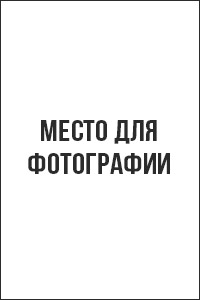 Город: ВладивостокСемейное положение: замужемТелефон: +7-xxx-xxx-xx-xxE-mail: kantorluda@yandex.ruОбразование высшее (очное):Восточный институт сервиса (2007-2012 г.г.)Специальность: юриспруденция, юристОпыт работы:Дополнительная информация:Права категории «В»Знания иностранных языков: английский разговорный, испанский со словаремВладение компьютером: на уровне опытного пользователя (офисные программы, интернет, 1С, Фотошоп).Личные качества: внимательность, пунктуальность, отзывчивость, вежливость.Навыки: умение работать в команде, создавать профессиональные тексты и иллюстрации для сайта компании. Рекомендации с предыдущего места работы:ООО «Владивосток ПромСервис»Директор: Жуков Виктор Юрьевич т. +7-xxx-xxx-xx-xxОжидаемый уровень заработной платы: 35 000 рублей.Готова к командировкам и ненормированному графику.Шаблон резюме подготовлен экспертами делового онлайн-журнала «ПАПА ПОМОГ»http://papapomog.ru14.11.2014 — наст. времяООО «Владивосток ПромСервис»Должность: помощник руководителяДолжностные обязанности:Прием входящих звонков;
Планирование рабочего графика руководителя;
Встреча посетителей офиса;
Работа с документацией.01.03.2013-02.04.2014ООО «Восточный экспресс»Должность: секретарьДолжностные обязанности:Подготовка документов;
Взаимодействие со СМИ;
Организация мероприятий;
Выполнение разовых поручений руководителя.